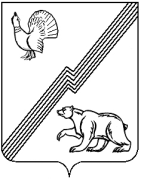 АДМИНИСТРАЦИЯ ГОРОДА ЮГОРСКАХанты-Мансийского автономного округа – ЮгрыПОСТАНОВЛЕНИЕот 14 мая 2014                                                                                                № 2091
О внесении изменений в постановление администрации города Югорска от 31.10.2013 № 3282В связи с уточнением бюджетных ассигнований на реализацию муниципальной программы города Югорска «Развитие жилищно-коммунального комплекса в городе Югорске на 2014-2020 годы»:  Внести в приложение к постановлению администрации города Югорска от 31.10.2013 № 3282 «О муниципальной программе города Югорска «Развитие жилищно-коммунального комплекса в городе Югорске на 2014-2020 годы» (с изменениями от 11.11.2013 № 3518) следующие изменения: Паспорт муниципальной программы изложить в новой редакции (приложение 1). Абзацы 13, 14, 15, 16, 17 раздела 2 «Цели, задачи и показатели их достижения» изложить в следующей редакции: «Целевые показатели будут определяться в соответствии со статистическими отчетами:Показатели 1.2, 4.1 в соответствии с формой №1-водопровод  «Сведения о работе водопровода (отдельной водопроводной сети)», утвержденной приказом Росстата от 03.08.2011 № 343.Показатели 2.1, 2.2, 5.1 в соответствии с формой № 1-жилфонд, утвержденной приказом Росстата от 08.10.2013 № 393 «Сведения о жилищном фонде, по состоянию на 31.12.20__ года».Показатели 3.1, 3.2, 6.1 в соответствии с формой С-1 «Сведения о вводе в эксплуатацию зданий и сооружений», утвержденной приказом Росстата от 03.08.2011 № 343..Показатели 1.1, 6.2 в соответствии с административным учетом.».Таблицу 2 «Система показателей, характеризующих результаты реализации муниципальной программы», таблицу 3 «Перечень мероприятий муниципальной программы»  изложить в новой редакции (приложение 2).Опубликовать постановление в газете «Югорский вестник» и разместить на официальном сайте администрации города Югорска.Настоящее постановление вступает в силу после его опубликования в газете «Югорский вестник».Контроль за выполнением постановления возложить на заместителя главы администрации города Югорска – директора департамента жилищно-коммунального и строительного комплекса администрации города Югорска В.К. Бандурина.Исполняющий обязанностиглавы администрации города Югорска                                                                      С.Д. ГолинПриложение 1к постановлению администрации города Югорскаот 14 мая 2014  № 2091Паспорт Муниципальной  программы города Югорска«Развитие жилищно-коммунального комплекса в городе Югорске на 2014-2020 годы»Наименование муниципальной программы«Развитие жилищно-коммунального комплекса в городе Югорске на 2014-2020 годы» (далее Программа) Дата утверждения муниципальной программы (наименование и номер соответствующего нормативного правового акта)Постановление администрации города Югорска от  31.10.2013. № 3282Ответственный исполнитель муниципальной  программыДепартамент жилищно-коммунального и строительного комплекса администрации города ЮгорскаСоисполнители муниципальной программыАдминистрация города Югорска (управление  бухгалтерского учета и отчетности)Цели муниципальной программыПовышение надежности и качества предоставления жилищно-коммунальных услуг.Создание условий для увеличения объемов жилищного строительства.Задачи муниципальной программыОбеспечение надежности функционирования систем коммунальной инфраструктуры, повышение качества предоставляемых коммунальных услуг потребителям города Югорска.Создание условий для эффективной деятельности организаций коммунального комплекса.Строительство объектов инженерной инфраструктуры на участках, предназначенных для жилищного строительства.Подпрограммы и (или) отдельные мероприятияПодпрограмма 1. Создание условий для обеспечения качественными коммунальными услугамиПодпрограмма 2. Обеспечение равных прав потребителей на получение энергетических ресурсовПодпрограмма 3. Содействие развитию жилищного строительства Отдельные мероприятия:Обеспечение деятельности органов местного самоуправления в области строительного и жилищно-коммунального комплексаЦелевые показатели муниципальной программы (показатели непосредственных результатов)Снижение доли сетей, требующих заменысетей теплоснабжения с 70% до 68,6%горячего водоснабжения  с 70% до 68,6% сетей холодного водоснабжения с 71% до 70,8%Снижение доли потери воды с 30,0% до  25,9%Снижение доли площади жилых помещений, оборудованных сжиженным газом с  1,5% до  1,4%   Повышение уровня обеспеченности населения города Югорска централизованным газоснабжением с 98,2%  до 98,9% Обеспечение объема ввода жилья не менее 35 тыс. кв. метров общей площади  в год Увеличение протяженности инженерных сетей, в т.ч.сетей электроснабжения с 770 900м до 792 936 мсетей газоснабжения с 227 900 м до 247 725 мсетей водоснабжения с 262 400 м до 278 632 мсетей канализации с 214 000 м до 242 140 мсетей теплоснабжения с 110 800 м до 112 805 мСроки реализации муниципальной  программы 2014 – 2020 годыФинансовое обеспечение муниципальной программыНа реализацию Программы планируется направить                447 791,0  тыс. руб., в том числе:2014 год – 138 996,2 тыс. руб.2015 год – 104 496,9 тыс. руб.2016 год – 35 683,2 тыс. руб.2017 год – 39 291,9 тыс. руб.2018 год – 41 225,7 тыс. руб.2019 год – 43 124,3 тыс. руб.2020 год – 44 972,8 тыс. руб.Из бюджета автономного округа – 159 665,5 тыс. руб., в том числе: 2014 год – 84 575,3 тыс. руб.2015 год – 69 824,3 тыс. руб.2016 год – 5 265,9 тыс. руб.Из бюджета города Югорска  – 288 125,5 тыс. руб., в том числе:2014 год –  54 420,9 тыс. руб.2015 год –  34 672,6 тыс. руб.2016 год –  30 417,3 тыс. руб.2017 год –  39 291,9 тыс. руб.2018 год –  41 225,7 тыс. руб.2019 год –  43 124,3 тыс. руб.2020 год –  44 972,8 тыс. руб.Ожидаемые результаты реализации муниципальной программы (показатели конечных результатов)Снижение объема потерь воды при подаче с 927,8 м3 до 754,4 м3Уменьшение количества абонентов, пользующихся сжиженным газом с 175 чел. до 163 чел.Достижения уровня обеспеченности населения города Югорска жилыми помещениями в среднем на одного жителя с 27,7 м2 до 30,6 м2 Увеличение площади земельных участков, обеспеченных инженерными сетями, в т.ч.сетями электроснабжения с 1200 га до 1235 гасетями газоснабжения с 1072 га до 1192 гасетями водоснабжения с 922 га до 1009 гасетями канализации с 758 га до 861 гасетями теплоснабжения с 409 га до 439 гаПриложение 2к постановлению к постановлению к постановлению администрации города Югорскаадминистрации города Югорскаадминистрации города Югорскаадминистрации города Югорскаот 14 мая 2014  № 2091от 14 мая 2014  № 2091Таблица 2Система показателей, характеризующих результаты реализации муниципальной программыСистема показателей, характеризующих результаты реализации муниципальной программыСистема показателей, характеризующих результаты реализации муниципальной программыСистема показателей, характеризующих результаты реализации муниципальной программыСистема показателей, характеризующих результаты реализации муниципальной программыСистема показателей, характеризующих результаты реализации муниципальной программыСистема показателей, характеризующих результаты реализации муниципальной программыСистема показателей, характеризующих результаты реализации муниципальной программыСистема показателей, характеризующих результаты реализации муниципальной программыСистема показателей, характеризующих результаты реализации муниципальной программыСистема показателей, характеризующих результаты реализации муниципальной программыСистема показателей, характеризующих результаты реализации муниципальной программы«Развитие жилищно-коммунального комплекса в городе Югорске на 2014-2020 годы»«Развитие жилищно-коммунального комплекса в городе Югорске на 2014-2020 годы»«Развитие жилищно-коммунального комплекса в городе Югорске на 2014-2020 годы»«Развитие жилищно-коммунального комплекса в городе Югорске на 2014-2020 годы»«Развитие жилищно-коммунального комплекса в городе Югорске на 2014-2020 годы»«Развитие жилищно-коммунального комплекса в городе Югорске на 2014-2020 годы»«Развитие жилищно-коммунального комплекса в городе Югорске на 2014-2020 годы»«Развитие жилищно-коммунального комплекса в городе Югорске на 2014-2020 годы»«Развитие жилищно-коммунального комплекса в городе Югорске на 2014-2020 годы»«Развитие жилищно-коммунального комплекса в городе Югорске на 2014-2020 годы»«Развитие жилищно-коммунального комплекса в городе Югорске на 2014-2020 годы»«Развитие жилищно-коммунального комплекса в городе Югорске на 2014-2020 годы»№Наименование показателей результатовЕд. Из.Базовый показатель на начало реализации программыЗначения показателя по годамЗначения показателя по годамЗначения показателя по годамЗначения показателя по годамЗначения показателя по годамЗначения показателя по годамЗначения показателя по годамЦелевое значение показателя на момент окончания действия муниципальной программы№Наименование показателей результатовЕд. Из.Базовый показатель на начало реализации программы2014201520162017201820192020Целевое значение показателя на момент окончания действия муниципальной программы123456789101112Показатели непосредственных результатовПоказатели непосредственных результатовПоказатели непосредственных результатовПоказатели непосредственных результатовПоказатели непосредственных результатовПоказатели непосредственных результатовПоказатели непосредственных результатовПоказатели непосредственных результатовПоказатели непосредственных результатовПоказатели непосредственных результатовПоказатели непосредственных результатовПоказатели непосредственных результатовПодпрограмма 1. Создание условий для обеспечения качественными коммунальными услугамиПодпрограмма 1. Создание условий для обеспечения качественными коммунальными услугамиПодпрограмма 1. Создание условий для обеспечения качественными коммунальными услугамиПодпрограмма 1. Создание условий для обеспечения качественными коммунальными услугамиПодпрограмма 1. Создание условий для обеспечения качественными коммунальными услугамиПодпрограмма 1. Создание условий для обеспечения качественными коммунальными услугамиПодпрограмма 1. Создание условий для обеспечения качественными коммунальными услугамиПодпрограмма 1. Создание условий для обеспечения качественными коммунальными услугамиПодпрограмма 1. Создание условий для обеспечения качественными коммунальными услугамиПодпрограмма 1. Создание условий для обеспечения качественными коммунальными услугамиПодпрограмма 1. Создание условий для обеспечения качественными коммунальными услугамиПодпрограмма 1. Создание условий для обеспечения качественными коммунальными услугамиЗадача 1. Обеспечение надежности функционирования систем коммунальной инфраструктуры, повышение качества предоставляемых коммунальных услуг потребителям города ЮгорскаЗадача 1. Обеспечение надежности функционирования систем коммунальной инфраструктуры, повышение качества предоставляемых коммунальных услуг потребителям города ЮгорскаЗадача 1. Обеспечение надежности функционирования систем коммунальной инфраструктуры, повышение качества предоставляемых коммунальных услуг потребителям города ЮгорскаЗадача 1. Обеспечение надежности функционирования систем коммунальной инфраструктуры, повышение качества предоставляемых коммунальных услуг потребителям города ЮгорскаЗадача 1. Обеспечение надежности функционирования систем коммунальной инфраструктуры, повышение качества предоставляемых коммунальных услуг потребителям города ЮгорскаЗадача 1. Обеспечение надежности функционирования систем коммунальной инфраструктуры, повышение качества предоставляемых коммунальных услуг потребителям города ЮгорскаЗадача 1. Обеспечение надежности функционирования систем коммунальной инфраструктуры, повышение качества предоставляемых коммунальных услуг потребителям города ЮгорскаЗадача 1. Обеспечение надежности функционирования систем коммунальной инфраструктуры, повышение качества предоставляемых коммунальных услуг потребителям города ЮгорскаЗадача 1. Обеспечение надежности функционирования систем коммунальной инфраструктуры, повышение качества предоставляемых коммунальных услуг потребителям города ЮгорскаЗадача 1. Обеспечение надежности функционирования систем коммунальной инфраструктуры, повышение качества предоставляемых коммунальных услуг потребителям города ЮгорскаЗадача 1. Обеспечение надежности функционирования систем коммунальной инфраструктуры, повышение качества предоставляемых коммунальных услуг потребителям города ЮгорскаЗадача 1. Обеспечение надежности функционирования систем коммунальной инфраструктуры, повышение качества предоставляемых коммунальных услуг потребителям города Югорска1.1.Доля инженерных сетей, требующих замены,  в том числе1.1.1.Доля сетей теплоснабжения, требующих замены%70,0069,5369,0668,6068,6068,6068,6068,6068,601.1.2.Доля сетей горячего водоснабжения, требующих замены%70,0069,5369,0668,6068,6068,6068,6068,6068,601.1.3.Доля сетей холодного водоснабжения, требующих замены%71,0070,9370,8670,8070,8070,8070,8070,8070,801.2.Доля потерь воды при подаче, транспортировке*%30,029,128,628,027,426,926,425,925,9Подпрограмма 2. Обеспечение равных прав потребителей на получение энергетических ресурсовПодпрограмма 2. Обеспечение равных прав потребителей на получение энергетических ресурсовПодпрограмма 2. Обеспечение равных прав потребителей на получение энергетических ресурсовПодпрограмма 2. Обеспечение равных прав потребителей на получение энергетических ресурсовПодпрограмма 2. Обеспечение равных прав потребителей на получение энергетических ресурсовПодпрограмма 2. Обеспечение равных прав потребителей на получение энергетических ресурсовПодпрограмма 2. Обеспечение равных прав потребителей на получение энергетических ресурсовПодпрограмма 2. Обеспечение равных прав потребителей на получение энергетических ресурсовПодпрограмма 2. Обеспечение равных прав потребителей на получение энергетических ресурсовПодпрограмма 2. Обеспечение равных прав потребителей на получение энергетических ресурсовПодпрограмма 2. Обеспечение равных прав потребителей на получение энергетических ресурсовПодпрограмма 2. Обеспечение равных прав потребителей на получение энергетических ресурсовЗадача 2. Создание условий для эффективной деятельности организаций коммунального комплексаЗадача 2. Создание условий для эффективной деятельности организаций коммунального комплексаЗадача 2. Создание условий для эффективной деятельности организаций коммунального комплексаЗадача 2. Создание условий для эффективной деятельности организаций коммунального комплексаЗадача 2. Создание условий для эффективной деятельности организаций коммунального комплексаЗадача 2. Создание условий для эффективной деятельности организаций коммунального комплексаЗадача 2. Создание условий для эффективной деятельности организаций коммунального комплексаЗадача 2. Создание условий для эффективной деятельности организаций коммунального комплексаЗадача 2. Создание условий для эффективной деятельности организаций коммунального комплексаЗадача 2. Создание условий для эффективной деятельности организаций коммунального комплексаЗадача 2. Создание условий для эффективной деятельности организаций коммунального комплексаЗадача 2. Создание условий для эффективной деятельности организаций коммунального комплекса2.1.Доля площади жилых помещений, оборудованная газом (природным и сжиженным)**%98,298,498,498,498,498,498,498,998,92.2.Доля площади жилых помещений, оборудованная сжиженным газом **%1,51,51,51,51,51,51,51,41,4Подпрограмма 3. Содействие развитию жилищного строительства Подпрограмма 3. Содействие развитию жилищного строительства Подпрограмма 3. Содействие развитию жилищного строительства Подпрограмма 3. Содействие развитию жилищного строительства Подпрограмма 3. Содействие развитию жилищного строительства Подпрограмма 3. Содействие развитию жилищного строительства Подпрограмма 3. Содействие развитию жилищного строительства Подпрограмма 3. Содействие развитию жилищного строительства Подпрограмма 3. Содействие развитию жилищного строительства Подпрограмма 3. Содействие развитию жилищного строительства Подпрограмма 3. Содействие развитию жилищного строительства Подпрограмма 3. Содействие развитию жилищного строительства Задача 3. Строительство объектов инженерной инфраструктуры на участках, предназначенных для жилищного строительства.Задача 3. Строительство объектов инженерной инфраструктуры на участках, предназначенных для жилищного строительства.Задача 3. Строительство объектов инженерной инфраструктуры на участках, предназначенных для жилищного строительства.Задача 3. Строительство объектов инженерной инфраструктуры на участках, предназначенных для жилищного строительства.Задача 3. Строительство объектов инженерной инфраструктуры на участках, предназначенных для жилищного строительства.Задача 3. Строительство объектов инженерной инфраструктуры на участках, предназначенных для жилищного строительства.Задача 3. Строительство объектов инженерной инфраструктуры на участках, предназначенных для жилищного строительства.Задача 3. Строительство объектов инженерной инфраструктуры на участках, предназначенных для жилищного строительства.Задача 3. Строительство объектов инженерной инфраструктуры на участках, предназначенных для жилищного строительства.Задача 3. Строительство объектов инженерной инфраструктуры на участках, предназначенных для жилищного строительства.Задача 3. Строительство объектов инженерной инфраструктуры на участках, предназначенных для жилищного строительства.Задача 3. Строительство объектов инженерной инфраструктуры на участках, предназначенных для жилищного строительства.3.1.Обеспечение объема ввода жилья ***тыс. кв.м.9871 0221 0571 0921 1271 1621 1971 2321 2323.2.Увеличение протяженности инженерных сетей***м1 586 0001 597 0541 617 8181 617 8181 624 9181 630 1301 630 5271 674 2381 674 2383.2.1. Сетей электроснабжения м770 900770 900790 404790 404792 539792 539792 936792 936792 9363.2.2. Сетей газоснабжения м227 900238 954238 954238 954243 919243 919243 919247 725247 7253.2.3. Сетей водоснабжениям262 400262 400262 400262 400262 400267 612267 612278 632278 6323.2.4. Сетей канализациим214 000214 000215 260215 260215 260215 260215 260242 140242 1403.2.5.Сетей теплоснабжениям110 800110 800110 800110 800110 800110 800110 800112 805112 805Показатели конечных результатовПоказатели конечных результатовПоказатели конечных результатовПоказатели конечных результатовПоказатели конечных результатовПоказатели конечных результатовПоказатели конечных результатовПоказатели конечных результатовПоказатели конечных результатовПоказатели конечных результатовПоказатели конечных результатовПоказатели конечных результатовЦель 1. Создание условий для повышения надежности и качества предоставления жилищно-коммунальных услуг.Цель 1. Создание условий для повышения надежности и качества предоставления жилищно-коммунальных услуг.Цель 1. Создание условий для повышения надежности и качества предоставления жилищно-коммунальных услуг.Цель 1. Создание условий для повышения надежности и качества предоставления жилищно-коммунальных услуг.Цель 1. Создание условий для повышения надежности и качества предоставления жилищно-коммунальных услуг.Цель 1. Создание условий для повышения надежности и качества предоставления жилищно-коммунальных услуг.Цель 1. Создание условий для повышения надежности и качества предоставления жилищно-коммунальных услуг.Цель 1. Создание условий для повышения надежности и качества предоставления жилищно-коммунальных услуг.Цель 1. Создание условий для повышения надежности и качества предоставления жилищно-коммунальных услуг.Цель 1. Создание условий для повышения надежности и качества предоставления жилищно-коммунальных услуг.Цель 1. Создание условий для повышения надежности и качества предоставления жилищно-коммунальных услуг.Цель 1. Создание условий для повышения надежности и качества предоставления жилищно-коммунальных услуг.Подпрограмма 1. Создание условий для обеспечения качественными коммунальными услугамиПодпрограмма 1. Создание условий для обеспечения качественными коммунальными услугамиПодпрограмма 1. Создание условий для обеспечения качественными коммунальными услугамиПодпрограмма 1. Создание условий для обеспечения качественными коммунальными услугамиПодпрограмма 1. Создание условий для обеспечения качественными коммунальными услугамиПодпрограмма 1. Создание условий для обеспечения качественными коммунальными услугамиПодпрограмма 1. Создание условий для обеспечения качественными коммунальными услугамиПодпрограмма 1. Создание условий для обеспечения качественными коммунальными услугамиПодпрограмма 1. Создание условий для обеспечения качественными коммунальными услугамиПодпрограмма 1. Создание условий для обеспечения качественными коммунальными услугамиПодпрограмма 1. Создание условий для обеспечения качественными коммунальными услугамиПодпрограмма 1. Создание условий для обеспечения качественными коммунальными услугами4.1.Объем потерь воды при подаче, транспортировке*м3927,8900,8874,5849,1824,3800,3777,0754,4754,4Подпрограмма 2. Обеспечение равных прав потребителей на получение энергетических ресурсовПодпрограмма 2. Обеспечение равных прав потребителей на получение энергетических ресурсовПодпрограмма 2. Обеспечение равных прав потребителей на получение энергетических ресурсовПодпрограмма 2. Обеспечение равных прав потребителей на получение энергетических ресурсовПодпрограмма 2. Обеспечение равных прав потребителей на получение энергетических ресурсовПодпрограмма 2. Обеспечение равных прав потребителей на получение энергетических ресурсовПодпрограмма 2. Обеспечение равных прав потребителей на получение энергетических ресурсовПодпрограмма 2. Обеспечение равных прав потребителей на получение энергетических ресурсовПодпрограмма 2. Обеспечение равных прав потребителей на получение энергетических ресурсовПодпрограмма 2. Обеспечение равных прав потребителей на получение энергетических ресурсовПодпрограмма 2. Обеспечение равных прав потребителей на получение энергетических ресурсовПодпрограмма 2. Обеспечение равных прав потребителей на получение энергетических ресурсов5.1.Количество абонентов, пользующихся сжиженным газом **чел.175173172170168167165163163Цель 2 . Создание условий для увеличения объемов жилищного строительства.Цель 2 . Создание условий для увеличения объемов жилищного строительства.Цель 2 . Создание условий для увеличения объемов жилищного строительства.Цель 2 . Создание условий для увеличения объемов жилищного строительства.Цель 2 . Создание условий для увеличения объемов жилищного строительства.Цель 2 . Создание условий для увеличения объемов жилищного строительства.Цель 2 . Создание условий для увеличения объемов жилищного строительства.Цель 2 . Создание условий для увеличения объемов жилищного строительства.Цель 2 . Создание условий для увеличения объемов жилищного строительства.Цель 2 . Создание условий для увеличения объемов жилищного строительства.Цель 2 . Создание условий для увеличения объемов жилищного строительства.Цель 2 . Создание условий для увеличения объемов жилищного строительства.Подпрограмма 3. Содействие развитию жилищного строительства Подпрограмма 3. Содействие развитию жилищного строительства Подпрограмма 3. Содействие развитию жилищного строительства Подпрограмма 3. Содействие развитию жилищного строительства Подпрограмма 3. Содействие развитию жилищного строительства Подпрограмма 3. Содействие развитию жилищного строительства Подпрограмма 3. Содействие развитию жилищного строительства Подпрограмма 3. Содействие развитию жилищного строительства Подпрограмма 3. Содействие развитию жилищного строительства Подпрограмма 3. Содействие развитию жилищного строительства Подпрограмма 3. Содействие развитию жилищного строительства Подпрограмма 3. Содействие развитию жилищного строительства 6.1.Общая площадь жилых помещений, приходящаяся в среднем на 1 жителя**кв.м.27,728,028,629,129,429,830,130,630,66.2.Площадь земельных участков, обеспеченных инженерными сетями6.2.1.сетями электроснабженияга1 2001 2001 2301 2301 2351 2351 2351 2351 2356.2.2.сетями газоснабженияга1 0721 1221 1221 1221 1271 1271 1271 1921 1926.2.3.сетями водоснабженияга9229229229229229449441 0091 0096.2.4.сетями канализациига7587587637637637637638618616.2.5.сетями теплоснабженияга409409409409409409409439439* форма №1-водопровод Сведения о работе водопровода (отдельной водопроводной сети) за 20__г., приказ Росстата от 13.07.2010 №246* форма №1-водопровод Сведения о работе водопровода (отдельной водопроводной сети) за 20__г., приказ Росстата от 13.07.2010 №246* форма №1-водопровод Сведения о работе водопровода (отдельной водопроводной сети) за 20__г., приказ Росстата от 13.07.2010 №246* форма №1-водопровод Сведения о работе водопровода (отдельной водопроводной сети) за 20__г., приказ Росстата от 13.07.2010 №246* форма №1-водопровод Сведения о работе водопровода (отдельной водопроводной сети) за 20__г., приказ Росстата от 13.07.2010 №246* форма №1-водопровод Сведения о работе водопровода (отдельной водопроводной сети) за 20__г., приказ Росстата от 13.07.2010 №246* форма №1-водопровод Сведения о работе водопровода (отдельной водопроводной сети) за 20__г., приказ Росстата от 13.07.2010 №246* форма №1-водопровод Сведения о работе водопровода (отдельной водопроводной сети) за 20__г., приказ Росстата от 13.07.2010 №246* форма №1-водопровод Сведения о работе водопровода (отдельной водопроводной сети) за 20__г., приказ Росстата от 13.07.2010 №246* форма №1-водопровод Сведения о работе водопровода (отдельной водопроводной сети) за 20__г., приказ Росстата от 13.07.2010 №246* форма №1-водопровод Сведения о работе водопровода (отдельной водопроводной сети) за 20__г., приказ Росстата от 13.07.2010 №246** форма №1-жилфонд, утв. Приказом Росстата от 12.09.2012 г. №492 "Сведения о жилищном фонде,по состоянию на 31.12.20__ года"** форма №1-жилфонд, утв. Приказом Росстата от 12.09.2012 г. №492 "Сведения о жилищном фонде,по состоянию на 31.12.20__ года"** форма №1-жилфонд, утв. Приказом Росстата от 12.09.2012 г. №492 "Сведения о жилищном фонде,по состоянию на 31.12.20__ года"** форма №1-жилфонд, утв. Приказом Росстата от 12.09.2012 г. №492 "Сведения о жилищном фонде,по состоянию на 31.12.20__ года"** форма №1-жилфонд, утв. Приказом Росстата от 12.09.2012 г. №492 "Сведения о жилищном фонде,по состоянию на 31.12.20__ года"** форма №1-жилфонд, утв. Приказом Росстата от 12.09.2012 г. №492 "Сведения о жилищном фонде,по состоянию на 31.12.20__ года"** форма №1-жилфонд, утв. Приказом Росстата от 12.09.2012 г. №492 "Сведения о жилищном фонде,по состоянию на 31.12.20__ года"** форма №1-жилфонд, утв. Приказом Росстата от 12.09.2012 г. №492 "Сведения о жилищном фонде,по состоянию на 31.12.20__ года"** форма №1-жилфонд, утв. Приказом Росстата от 12.09.2012 г. №492 "Сведения о жилищном фонде,по состоянию на 31.12.20__ года"** форма №1-жилфонд, утв. Приказом Росстата от 12.09.2012 г. №492 "Сведения о жилищном фонде,по состоянию на 31.12.20__ года"** форма №1-жилфонд, утв. Приказом Росстата от 12.09.2012 г. №492 "Сведения о жилищном фонде,по состоянию на 31.12.20__ года"*** Статистическая форма С-1 "Сведения о вводе в эксплуатацию зданий и сооружений "Приказ Росстата от 03.08.2011 № 343*** Статистическая форма С-1 "Сведения о вводе в эксплуатацию зданий и сооружений "Приказ Росстата от 03.08.2011 № 343*** Статистическая форма С-1 "Сведения о вводе в эксплуатацию зданий и сооружений "Приказ Росстата от 03.08.2011 № 343*** Статистическая форма С-1 "Сведения о вводе в эксплуатацию зданий и сооружений "Приказ Росстата от 03.08.2011 № 343*** Статистическая форма С-1 "Сведения о вводе в эксплуатацию зданий и сооружений "Приказ Росстата от 03.08.2011 № 343*** Статистическая форма С-1 "Сведения о вводе в эксплуатацию зданий и сооружений "Приказ Росстата от 03.08.2011 № 343*** Статистическая форма С-1 "Сведения о вводе в эксплуатацию зданий и сооружений "Приказ Росстата от 03.08.2011 № 343*** Статистическая форма С-1 "Сведения о вводе в эксплуатацию зданий и сооружений "Приказ Росстата от 03.08.2011 № 343*** Статистическая форма С-1 "Сведения о вводе в эксплуатацию зданий и сооружений "Приказ Росстата от 03.08.2011 № 343*** Статистическая форма С-1 "Сведения о вводе в эксплуатацию зданий и сооружений "Приказ Росстата от 03.08.2011 № 343*** Статистическая форма С-1 "Сведения о вводе в эксплуатацию зданий и сооружений "Приказ Росстата от 03.08.2011 № 343Таблица 3Таблица 3Перечень мероприятий муниципальной программыПеречень мероприятий муниципальной программыПеречень мероприятий муниципальной программыПеречень мероприятий муниципальной программыПеречень мероприятий муниципальной программыПеречень мероприятий муниципальной программыПеречень мероприятий муниципальной программыПеречень мероприятий муниципальной программыПеречень мероприятий муниципальной программыПеречень мероприятий муниципальной программыПеречень мероприятий муниципальной программыПеречень мероприятий муниципальной программыПеречень мероприятий муниципальной программыПеречень мероприятий муниципальной программы«Развитие жилищно-коммунального комплекса в городе Югорске на 2014-2020 годы»«Развитие жилищно-коммунального комплекса в городе Югорске на 2014-2020 годы»«Развитие жилищно-коммунального комплекса в городе Югорске на 2014-2020 годы»«Развитие жилищно-коммунального комплекса в городе Югорске на 2014-2020 годы»«Развитие жилищно-коммунального комплекса в городе Югорске на 2014-2020 годы»«Развитие жилищно-коммунального комплекса в городе Югорске на 2014-2020 годы»«Развитие жилищно-коммунального комплекса в городе Югорске на 2014-2020 годы»«Развитие жилищно-коммунального комплекса в городе Югорске на 2014-2020 годы»«Развитие жилищно-коммунального комплекса в городе Югорске на 2014-2020 годы»«Развитие жилищно-коммунального комплекса в городе Югорске на 2014-2020 годы»«Развитие жилищно-коммунального комплекса в городе Югорске на 2014-2020 годы»«Развитие жилищно-коммунального комплекса в городе Югорске на 2014-2020 годы»«Развитие жилищно-коммунального комплекса в городе Югорске на 2014-2020 годы»«Развитие жилищно-коммунального комплекса в городе Югорске на 2014-2020 годы»№Мероприятия программыОтветственный исполнитель / соисполнительФинансовые затраты на реализацию (тыс. руб.)Финансовые затраты на реализацию (тыс. руб.)Финансовые затраты на реализацию (тыс. руб.)Финансовые затраты на реализацию (тыс. руб.)Финансовые затраты на реализацию (тыс. руб.)Финансовые затраты на реализацию (тыс. руб.)Финансовые затраты на реализацию (тыс. руб.)Финансовые затраты на реализацию (тыс. руб.)Финансовые затраты на реализацию (тыс. руб.)Финансовые затраты на реализацию (тыс. руб.)Финансовые затраты на реализацию (тыс. руб.)№Мероприятия программыОтветственный исполнитель / соисполнительИсточники финансированияИсточники финансированияВсегоВсегов том числе, по годамв том числе, по годамв том числе, по годамв том числе, по годамв том числе, по годамв том числе, по годамв том числе, по годам№Мероприятия программыОтветственный исполнитель / соисполнительИсточники финансированияИсточники финансированияВсегоВсего201420152016201720182019202012344556789101112Цель 1. Повышение надежности и качества предоставления жилищно-коммунальных услуг.Цель 1. Повышение надежности и качества предоставления жилищно-коммунальных услуг.Цель 1. Повышение надежности и качества предоставления жилищно-коммунальных услуг.Цель 1. Повышение надежности и качества предоставления жилищно-коммунальных услуг.Цель 1. Повышение надежности и качества предоставления жилищно-коммунальных услуг.Цель 1. Повышение надежности и качества предоставления жилищно-коммунальных услуг.Цель 1. Повышение надежности и качества предоставления жилищно-коммунальных услуг.Цель 1. Повышение надежности и качества предоставления жилищно-коммунальных услуг.Цель 1. Повышение надежности и качества предоставления жилищно-коммунальных услуг.Цель 1. Повышение надежности и качества предоставления жилищно-коммунальных услуг.Цель 1. Повышение надежности и качества предоставления жилищно-коммунальных услуг.Цель 1. Повышение надежности и качества предоставления жилищно-коммунальных услуг.Цель 1. Повышение надежности и качества предоставления жилищно-коммунальных услуг.Цель 1. Повышение надежности и качества предоставления жилищно-коммунальных услуг.Подпрограмма 1. Создание условий для обеспечения качественными коммунальными услугамиПодпрограмма 1. Создание условий для обеспечения качественными коммунальными услугамиПодпрограмма 1. Создание условий для обеспечения качественными коммунальными услугамиПодпрограмма 1. Создание условий для обеспечения качественными коммунальными услугамиПодпрограмма 1. Создание условий для обеспечения качественными коммунальными услугамиПодпрограмма 1. Создание условий для обеспечения качественными коммунальными услугамиПодпрограмма 1. Создание условий для обеспечения качественными коммунальными услугамиПодпрограмма 1. Создание условий для обеспечения качественными коммунальными услугамиПодпрограмма 1. Создание условий для обеспечения качественными коммунальными услугамиПодпрограмма 1. Создание условий для обеспечения качественными коммунальными услугамиПодпрограмма 1. Создание условий для обеспечения качественными коммунальными услугамиПодпрограмма 1. Создание условий для обеспечения качественными коммунальными услугамиПодпрограмма 1. Создание условий для обеспечения качественными коммунальными услугамиПодпрограмма 1. Создание условий для обеспечения качественными коммунальными услугамиЗадача 1. Обеспечение надежности функционирования систем коммунальной инфраструктуры, повышение качества предоставляемых коммунальных услуг потребителям города ЮгорскаЗадача 1. Обеспечение надежности функционирования систем коммунальной инфраструктуры, повышение качества предоставляемых коммунальных услуг потребителям города ЮгорскаЗадача 1. Обеспечение надежности функционирования систем коммунальной инфраструктуры, повышение качества предоставляемых коммунальных услуг потребителям города ЮгорскаЗадача 1. Обеспечение надежности функционирования систем коммунальной инфраструктуры, повышение качества предоставляемых коммунальных услуг потребителям города ЮгорскаЗадача 1. Обеспечение надежности функционирования систем коммунальной инфраструктуры, повышение качества предоставляемых коммунальных услуг потребителям города ЮгорскаЗадача 1. Обеспечение надежности функционирования систем коммунальной инфраструктуры, повышение качества предоставляемых коммунальных услуг потребителям города ЮгорскаЗадача 1. Обеспечение надежности функционирования систем коммунальной инфраструктуры, повышение качества предоставляемых коммунальных услуг потребителям города ЮгорскаЗадача 1. Обеспечение надежности функционирования систем коммунальной инфраструктуры, повышение качества предоставляемых коммунальных услуг потребителям города ЮгорскаЗадача 1. Обеспечение надежности функционирования систем коммунальной инфраструктуры, повышение качества предоставляемых коммунальных услуг потребителям города ЮгорскаЗадача 1. Обеспечение надежности функционирования систем коммунальной инфраструктуры, повышение качества предоставляемых коммунальных услуг потребителям города ЮгорскаЗадача 1. Обеспечение надежности функционирования систем коммунальной инфраструктуры, повышение качества предоставляемых коммунальных услуг потребителям города ЮгорскаЗадача 1. Обеспечение надежности функционирования систем коммунальной инфраструктуры, повышение качества предоставляемых коммунальных услуг потребителям города ЮгорскаЗадача 1. Обеспечение надежности функционирования систем коммунальной инфраструктуры, повышение качества предоставляемых коммунальных услуг потребителям города ЮгорскаЗадача 1. Обеспечение надежности функционирования систем коммунальной инфраструктуры, повышение качества предоставляемых коммунальных услуг потребителям города Югорска1.1.Реконструкция, расширение, модернизация, строительство объектов коммунального комплексаДЖКиСКбюджет АОбюджет АО100 000,0100 000,050 000,050 000,00,00,00,00,00,01.1.Реконструкция, расширение, модернизация, строительство объектов коммунального комплексаДЖКиСКбюджет МОбюджет МО17 818,517 818,53 275,02 632,00,02 763,62 901,83 046,93 199,21.1.Реконструкция, расширение, модернизация, строительство объектов коммунального комплексаДЖКиСКВсегоВсего117 818,5117 818,553 275,052 632,00,02 763,62 901,83 046,93 199,21.2.Капитальный ремонт (с заменой) газопроводов, систем теплоснабжения, водоснабжения, водоотведения в рамках подготовки объектов ЖКХ к осенне-зимнему периодуДЖКиСКбюджет АОбюджет АО11 634,011 634,03 751,64 077,23 805,20,00,00,00,01.2.Капитальный ремонт (с заменой) газопроводов, систем теплоснабжения, водоснабжения, водоотведения в рамках подготовки объектов ЖКХ к осенне-зимнему периодуДЖКиСКбюджет МОбюджет МО5 609,55 609,55 194,6214,6200,30,00,00,00,01.2.Капитальный ремонт (с заменой) газопроводов, систем теплоснабжения, водоснабжения, водоотведения в рамках подготовки объектов ЖКХ к осенне-зимнему периодуДЖКиСКВсегоВсего17 243,517 243,58 946,24 291,84 005,50,00,00,00,0ИТОГО по подпрограмме 1ДЖКиСКбюджет АОбюджет АО111 634,0111 634,053 751,654 077,23 805,20,00,00,00,0ИТОГО по подпрограмме 1ДЖКиСКбюджет МОбюджет МО23 428,023 428,08 469,62 846,6200,32 763,62 901,83 046,93 199,2ИТОГО по подпрограмме 1ДЖКиСКВсегоВсего135 062,0135 062,062 221,256 923,84 005,52 763,62 901,83 046,93 199,2Подпрограмма 2. Обеспечение равных прав потребителей на получение энергетических ресурсовПодпрограмма 2. Обеспечение равных прав потребителей на получение энергетических ресурсовПодпрограмма 2. Обеспечение равных прав потребителей на получение энергетических ресурсовПодпрограмма 2. Обеспечение равных прав потребителей на получение энергетических ресурсовПодпрограмма 2. Обеспечение равных прав потребителей на получение энергетических ресурсовПодпрограмма 2. Обеспечение равных прав потребителей на получение энергетических ресурсовПодпрограмма 2. Обеспечение равных прав потребителей на получение энергетических ресурсовПодпрограмма 2. Обеспечение равных прав потребителей на получение энергетических ресурсовПодпрограмма 2. Обеспечение равных прав потребителей на получение энергетических ресурсовПодпрограмма 2. Обеспечение равных прав потребителей на получение энергетических ресурсовПодпрограмма 2. Обеспечение равных прав потребителей на получение энергетических ресурсовПодпрограмма 2. Обеспечение равных прав потребителей на получение энергетических ресурсовПодпрограмма 2. Обеспечение равных прав потребителей на получение энергетических ресурсовПодпрограмма 2. Обеспечение равных прав потребителей на получение энергетических ресурсовЗадача 2. Создание условий для эффективной деятельности организаций коммунального комплексаЗадача 2. Создание условий для эффективной деятельности организаций коммунального комплексаЗадача 2. Создание условий для эффективной деятельности организаций коммунального комплексаЗадача 2. Создание условий для эффективной деятельности организаций коммунального комплексаЗадача 2. Создание условий для эффективной деятельности организаций коммунального комплексаЗадача 2. Создание условий для эффективной деятельности организаций коммунального комплексаЗадача 2. Создание условий для эффективной деятельности организаций коммунального комплексаЗадача 2. Создание условий для эффективной деятельности организаций коммунального комплексаЗадача 2. Создание условий для эффективной деятельности организаций коммунального комплексаЗадача 2. Создание условий для эффективной деятельности организаций коммунального комплексаЗадача 2. Создание условий для эффективной деятельности организаций коммунального комплексаЗадача 2. Создание условий для эффективной деятельности организаций коммунального комплексаЗадача 2. Создание условий для эффективной деятельности организаций коммунального комплексаЗадача 2. Создание условий для эффективной деятельности организаций коммунального комплекса2.1.Предоставление субсидии на возмещение недополученных доходов организациям, осуществляющим оказание населению жилищно-коммунальных услуг ДЖКиСКбюджет АОбюджет АО0,00,00,00,00,00,00,00,00,02.1.Предоставление субсидии на возмещение недополученных доходов организациям, осуществляющим оказание населению жилищно-коммунальных услуг ДЖКиСКбюджет МОбюджет МО14 000,014 000,010 000,00,00,01 000,01 000,01 000,01 000,02.1.Предоставление субсидии на возмещение недополученных доходов организациям, осуществляющим оказание населению жилищно-коммунальных услуг ДЖКиСКВсегоВсего14 000,014 000,010 000,00,00,01 000,01 000,01 000,01 000,02.2.Предоставление субсидии на возмещение недополученных доходов организациям, осуществляющим реализацию населению сжиженного газаДЖКиСКбюджет АОбюджет АО3 903,53 903,51 172,71 270,11 460,70,00,00,00,02.2.Предоставление субсидии на возмещение недополученных доходов организациям, осуществляющим реализацию населению сжиженного газаДЖКиСКбюджет МОбюджет МО0,00,00,00,00,00,00,00,00,02.2.Предоставление субсидии на возмещение недополученных доходов организациям, осуществляющим реализацию населению сжиженного газаДЖКиСКВсегоВсего3 903,53 903,51 172,71 270,11 460,70,00,00,00,0ИТОГО по подпрограмме 2ДЖКиСКбюджет АОбюджет АО3 903,53 903,51 172,71 270,11 460,70,00,00,00,0ИТОГО по подпрограмме 2ДЖКиСКбюджет МОбюджет МО14 000,014 000,010 000,00,00,01 000,01 000,01 000,01 000,0ИТОГО по подпрограмме 2ДЖКиСКВсегоВсего17 903,517 903,511 172,71 270,11 460,71 000,01 000,01 000,01 000,0Цель 2. Создание условий для увеличения объемов жилищного строительстваЦель 2. Создание условий для увеличения объемов жилищного строительстваЦель 2. Создание условий для увеличения объемов жилищного строительстваЦель 2. Создание условий для увеличения объемов жилищного строительстваЦель 2. Создание условий для увеличения объемов жилищного строительстваЦель 2. Создание условий для увеличения объемов жилищного строительстваЦель 2. Создание условий для увеличения объемов жилищного строительстваЦель 2. Создание условий для увеличения объемов жилищного строительстваЦель 2. Создание условий для увеличения объемов жилищного строительстваЦель 2. Создание условий для увеличения объемов жилищного строительстваЦель 2. Создание условий для увеличения объемов жилищного строительстваЦель 2. Создание условий для увеличения объемов жилищного строительстваЦель 2. Создание условий для увеличения объемов жилищного строительстваЦель 2. Создание условий для увеличения объемов жилищного строительстваПодпрограмма 3. Содействие развитию жилищного строительства Подпрограмма 3. Содействие развитию жилищного строительства Подпрограмма 3. Содействие развитию жилищного строительства Подпрограмма 3. Содействие развитию жилищного строительства Подпрограмма 3. Содействие развитию жилищного строительства Подпрограмма 3. Содействие развитию жилищного строительства Подпрограмма 3. Содействие развитию жилищного строительства Подпрограмма 3. Содействие развитию жилищного строительства Подпрограмма 3. Содействие развитию жилищного строительства Подпрограмма 3. Содействие развитию жилищного строительства Подпрограмма 3. Содействие развитию жилищного строительства Подпрограмма 3. Содействие развитию жилищного строительства Подпрограмма 3. Содействие развитию жилищного строительства Подпрограмма 3. Содействие развитию жилищного строительства Задача 3. Строительство объектов инженерной инфраструктуры на участках, предназначенных для жилищного строительства.Задача 3. Строительство объектов инженерной инфраструктуры на участках, предназначенных для жилищного строительства.Задача 3. Строительство объектов инженерной инфраструктуры на участках, предназначенных для жилищного строительства.Задача 3. Строительство объектов инженерной инфраструктуры на участках, предназначенных для жилищного строительства.Задача 3. Строительство объектов инженерной инфраструктуры на участках, предназначенных для жилищного строительства.Задача 3. Строительство объектов инженерной инфраструктуры на участках, предназначенных для жилищного строительства.Задача 3. Строительство объектов инженерной инфраструктуры на участках, предназначенных для жилищного строительства.Задача 3. Строительство объектов инженерной инфраструктуры на участках, предназначенных для жилищного строительства.Задача 3. Строительство объектов инженерной инфраструктуры на участках, предназначенных для жилищного строительства.Задача 3. Строительство объектов инженерной инфраструктуры на участках, предназначенных для жилищного строительства.Задача 3. Строительство объектов инженерной инфраструктуры на участках, предназначенных для жилищного строительства.Задача 3. Строительство объектов инженерной инфраструктуры на участках, предназначенных для жилищного строительства.Задача 3. Строительство объектов инженерной инфраструктуры на участках, предназначенных для жилищного строительства.Задача 3. Строительство объектов инженерной инфраструктуры на участках, предназначенных для жилищного строительства.3.1.Проектирование и строительство систем инженерной инфраструктуры в целях обеспечения инженерной подготовки земельных участков для жилищного строительстваДЖКиСКДЖКиСКбюджет АО44 128,029 651,029 651,014 477,00,00,00,00,00,03.1.Проектирование и строительство систем инженерной инфраструктуры в целях обеспечения инженерной подготовки земельных участков для жилищного строительстваДЖКиСКДЖКиСКбюджет МО21 221,04 700,04 700,01 609,00,03 459,83 632,73 814,44 005,13.1.Проектирование и строительство систем инженерной инфраструктуры в целях обеспечения инженерной подготовки земельных участков для жилищного строительстваДЖКиСКДЖКиСКВсего65 349,034 351,034 351,016 086,00,03 459,83 632,73 814,44 005,1Итого по Подпрограмме 3ДЖКиСКДЖКиСКбюджет АО44 128,029 651,029 651,014 477,00,00,00,00,00,0Итого по Подпрограмме 3ДЖКиСКДЖКиСКбюджет МО21 221,04 700,04 700,01 609,00,03 459,83 632,73 814,44 005,1Итого по Подпрограмме 3ДЖКиСКДЖКиСКВсего65 349,034 351,034 351,016 086,00,03 459,83 632,73 814,44 005,1Отдельные мероприятияОтдельные мероприятияОтдельные мероприятияОтдельные мероприятияОтдельные мероприятияОтдельные мероприятияОтдельные мероприятияОтдельные мероприятияОтдельные мероприятияОтдельные мероприятияОтдельные мероприятияОтдельные мероприятияОтдельные мероприятияОтдельные мероприятия4.1.Обеспечение деятельности органов местного самоуправления в сфере жилищно-коммунального и строительного комплексаАдминистрация города Югорска (управление бухгалтерского учета и отчетности)Администрация города Югорска (управление бухгалтерского учета и отчетности)бюджет АО0,00,00,00,00,00,00,00,00,04.1.Обеспечение деятельности органов местного самоуправления в сфере жилищно-коммунального и строительного комплексаАдминистрация города Югорска (управление бухгалтерского учета и отчетности)Администрация города Югорска (управление бухгалтерского учета и отчетности)бюджет МО227 442,230 217,030 217,030 217,030 217,031 818,533 441,235 013,036 518,54.1.Обеспечение деятельности органов местного самоуправления в сфере жилищно-коммунального и строительного комплексаАдминистрация города Югорска (управление бухгалтерского учета и отчетности)Администрация города Югорска (управление бухгалтерского учета и отчетности)Всего227 442,230 217,030 217,030 217,030 217,031 818,533 441,235 013,036 518,54.1.Обеспечение деятельности органов местного самоуправления в сфере жилищно-коммунального и строительного комплексаДЖКиСКДЖКиСКбюджет АО0,00,00,00,00,00,00,00,00,04.1.Обеспечение деятельности органов местного самоуправления в сфере жилищно-коммунального и строительного комплексаДЖКиСКДЖКиСКбюджет МО2 034,31 034,31 034,30,00,0250,0250,0250,0250,04.1.Обеспечение деятельности органов местного самоуправления в сфере жилищно-коммунального и строительного комплексаДЖКиСКДЖКиСКВсего2 034,31 034,31 034,30,00,0250,0250,0250,0250,0Итого по Отдельным мероприятиямбюджет АО0,00,00,00,00,00,00,00,00,0Итого по Отдельным мероприятиямбюджет МО229 476,531 251,331 251,330 217,030 217,032 068,533 691,235 263,036 768,5Итого по Отдельным мероприятиямВсего229 476,531 251,331 251,330 217,030 217,032 068,533 691,235 263,036 768,5Итого по Муниципальной программебюджет АО159 665,584 575,384 575,369 824,35 265,90,00,00,00,0Итого по Муниципальной программебюджет МО288 125,554 420,954 420,934 672,630 417,339 291,941 225,743 124,344 972,8Итого по Муниципальной программеВсего447 791,0138 996,2138 996,2104 496,935 683,239 291,941 225,743 124,344 972,8в том числе по ДЖКиСКбюджет АО159 665,584 575,384 575,369 824,35 265,90,00,00,00,0по ДЖКиСКбюджет МО60 683,324 203,924 203,94 455,6200,37 473,47 784,58 111,38 454,3по ДЖКиСКВсего220 348,8108 779,2108 779,274 279,95 466,27 473,47 784,58 111,38 454,3по Администрации города Югорска (управление бухгалтерского учета и отчетности)бюджет АО0,00,00,00,00,00,00,00,00,0по Администрации города Югорска (управление бухгалтерского учета и отчетности)бюджет МО227 442,230 217,030 217,030 217,030 217,031 818,533 441,235 013,036 518,5по Администрации города Югорска (управление бухгалтерского учета и отчетности)Всего227 442,230 217,030 217,030 217,030 217,031 818,533 441,235 013,036 518,5